¿Quiere ayudar a Adoptar-Un-Espacio?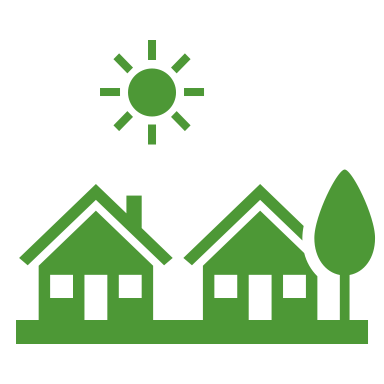 Ayude a mantener nuestro campus limpio y libre de basura al¡únete a nuestra campaña Adopt-A-Spot!Registrate aquíNombreGradoCorreo electrónico